                                                                                                                                                                                                                                                                      ПриложениеПеречень инвестиционных проектов Миорского района, планируемых к реализации с использованием средств инвесторовНаименование организации-инициатора проекта (телефон/факс, e-mail)Наименование инвестиционного проектаПланируемый объем инвестиций, млн. долларов СШАИнфраструктура (наличие земельного участка)Фото и (или) видеоматериал, ссылка на имя сайтаМиорский районный исполнительный комитет, 211287 Витебская обл., г.Миоры                 ул. Дзержинского,17                             Тел/факс:3752152 5-19-72    е-mail: rikmiory@vitobl.by              Создание межрайонного медицинского центра в г.Миоры90,000Наличие земельного участка, примыкает дорога республиканского значения Р14, вблизи линия ЛЭП и сеть газоснабжения, в 3 км железная дорога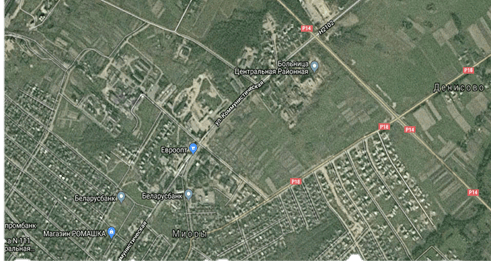 Миорский районный исполнительный комитет, 211287 Витебская обл., г.Миоры                 ул. Дзержинского,17                             Тел/факс:3752152 5-19-72    е-mail: rikmiory@vitobl.by              Строительство туристического комплекса "Міёрскі фальварак"16,000Наличие земельного участка, примыкает дорога республиканского значения Р14, вблизи линия ЛЭП и сеть газоснабжения, в 4 км железная дорога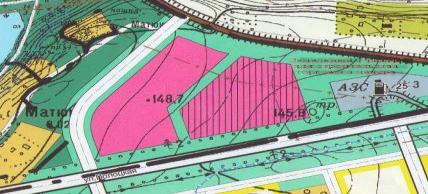 Производственное унитарное предприятие «Миорский мясокомбинат», Витебская обл., г. Миоры, ул. Северная, 8Б, тел. 375 2152 5-27-12Организация инновационного производства мясной продукции на основе экспортоориентированного внедрения новых технологий убоя, обработки и хранения16,000Производственные площади предприятия, наличие транспортной и инженерной инфраструктуры 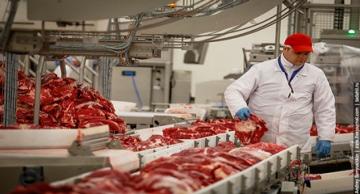 Миорский районный исполнительный комитет, 211287 Витебская обл., г.Миоры                 ул. Дзержинского,17                             Тел/факс:3752152 5-19-72    е-mail: rikmiory@vitobl.by              Организация производства по переработке строительных отходов1,000Производственная площадка г. Миоры, ул. Вокзальная, 2 га,  наличие транспортной и инженерной инфраструктуры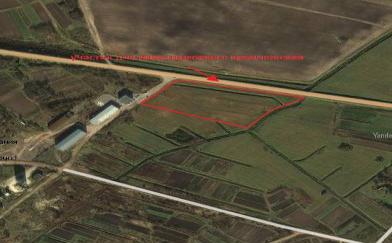 Миорский районный исполнительный комитет, 211287 Витебская обл., г.Миоры                 ул. Дзержинского,17                             Тел/факс:3752152 5-19-72    е-mail: rikmiory@vitobl.by              Организация производства по сбору и переработке ягод и грибов0,750Производственная площадка, наличие транспортной и инженерной инфраструктуры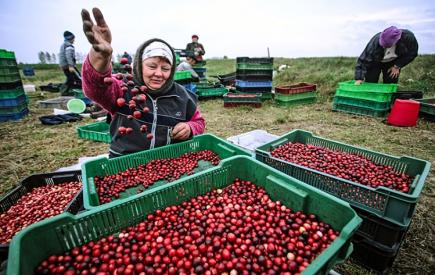 Миорский районный исполнительный комитет, 211287 Витебская обл., г.Миоры                 ул. Дзержинского,17                             Тел/факс:3752152 5-19-72    е-mail: rikmiory@vitobl.by              Строительство гостиницы в г. Миоры по ул. Октябрьская1,450Наличие земельного участка по ул. Октябрьской г. Миоры, наличие электросетей, газоснабжения,  транспортной и инженерной инфраструктуры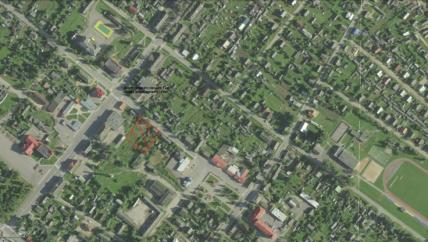 Миорский районный исполнительный комитет, 211287 Витебская обл., г.Миоры                 ул. Дзержинского,17                             Тел/факс:3752152 5-19-72    е-mail: rikmiory@vitobl.by              Выращивание ягодников подсемейства брусничные на землях сельскохозяйственных организаций Миорского района 0,300Наличие земельных участков, соответствующих условий лесохозяйственного производства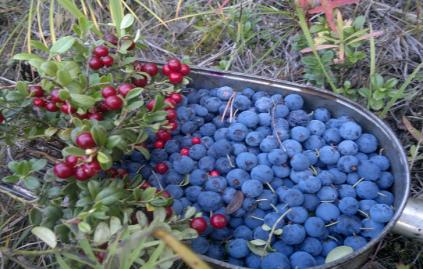 Миорский районный исполнительный комитет, 211287 Витебская обл., г.Миоры                 ул. Дзержинского,17                             Тел/факс:3752152 5-19-72    е-mail: rikmiory@vitobl.by              Строительство велодорожек и разработка маршрута движения велосипедистов с использованием пункта проката, зон отдыха и различного спектра услуг0,250Наличие земельного участка, транспортной инфраструктуры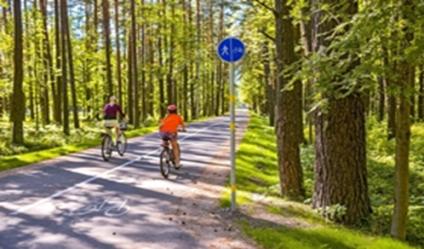 Миорский районный исполнительный комитет, 211287 Витебская обл., г.Миоры                 ул. Дзержинского,17                             Тел/факс:3752152 5-19-72    е-mail: rikmiory@vitobl.by              Обустройство стоянки для кемпинга в аг. Узмены0,200Наличие транспортной инфраструктуры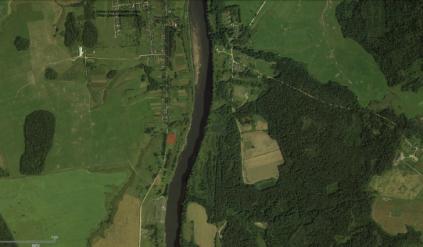 Миорский районный исполнительный комитет, 211287 Витебская обл., г.Миоры                 ул. Дзержинского,17                             Тел/факс:3752152 5-19-72    е-mail: rikmiory@vitobl.by              Создание эко-парка "Семейный" на базе лесопарка г. Миоры0,200Наличие  земельных площадей лесопарка, транспортная инфраструктура 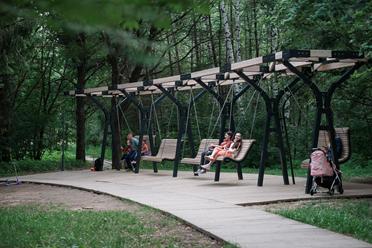 Миорский районный исполнительный комитет, 211287 Витебская обл., г.Миоры                 ул. Дзержинского,17                             Тел/факс:3752152 5-19-72    е-mail: rikmiory@vitobl.by              Строительство завода по производству электродов6,230Наличие земельного участка, сырьевой базы, транспортной инфраструктуры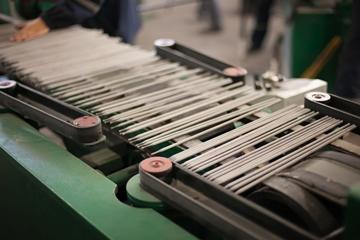 Миорский районный исполнительный комитет, 211287 Витебская обл., г.Миоры                 ул. Дзержинского,17                             Тел/факс:3752152 5-19-72    е-mail: rikmiory@vitobl.by              Организация производства профнастила и иных строительных материалов0,520Наличие земельного участка, сырьевых баз, транспортной инфраструктуры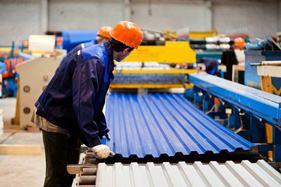 Миорский районный исполнительный комитет, 211287 Витебская обл., г.Миоры                 ул. Дзержинского,17                             Тел/факс:3752152 5-19-72    е-mail: rikmiory@vitobl.by              Создание логистического центра в г. Миоры1,000Наличие земельного участка, транспортной инфраструктуры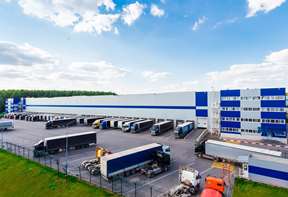 